News AND INFORMATION SHEET – JUNE 2021SUBSCRIPTION FEES 2021
Please forward any subscription fees you have received to WI House as soon as possible. Do not wait until you have collected all the fees you are expecting. Send additional payments as you receive them. Subscription fees were due at WI House by 30th April 2021.
NFWI ANNUAL MEETINGThe NFWI Annual Meeting will be held on Tuesday 8th June. This will be a virtual meeting and Observers are invited to apply to purchase a ticket on the MyWi website. Tickets cost just £9.00.The speakers will be HRH Sophie Countess of Wessex, Metropolitan Police Commissioner Dame Cressida Dick, and Baroness Brenda Hale former President of the UK Supreme Court. We are normally restricted to the amount of Observers that can attend, so please make the most of this opportunity for unlimited observer tickets. If you have never attended an NFWI Annual meeting before, please try it, you will not be disappointed.PAYING BY BACS FOR EVENTSWhen you purchase tickets for events using BACS, please remember to email fedsec@wiltshirewi.org.uk with details of your Name, Your WI, the event you have just paid for  and your email address to enable the Zoom codes to be sent to you. WI House is finding increasing numbers of payments for events with wrong reference details, and it is taking a lot of time to trace who has paid for what event.
ONLINE TICKETING _ TRYBOOKINGWe are now in the process of setting up online ticket booking with TryBooking. This will enable individual members to pay online with a debit or credit card, it will incur a 15p booking charge, but this is still a lot cheaper than posting off an application form to us! Ticket purchase will remain available using the existing processes. Once the event has been set up on TryBooking a “tab” will be available on the new WI website to allow you to book and pay from our website,www.wiltshirewi.org.uk WILTSHIRE NEWS
We are hoping to be able to produce a printed issue of “Wiltshire News” for September. This will depend on Government guidelines and lifting of restrictions that prevent meetings taking place.
If you have pictures and news about your WI that you would like to be included in that issue, please send them to fedsec@wiltshirewi.org.uk by 31st July.

MEMBERS OF YOUR WI
Please can MCS(Membership Communication System) reps check the details held on the MCS system once this year’s membership fees have been received. The MCS system is a database that holds details of your members. A letter was sent out recently by email to all members from the Federation Chairman – over 3,000 of them. Nearly 20% “bounced back” because the email addresses on MCS were either incorrect or no longer existed. If your WI does not have an MCS rep please contact WI House and they will be able to help you check the details of members in your WI.
MICROSOFT 365If your WI would like to find out more or register and start using the 365 system, please contact WI House. This system enables your Secretary, President and Treasurer to have a “wiltshirewi.org.uk” email address and allows access to all information that is sent out each month to WIs, and much, much more.
THEME FOR 2023 WILTSHIRE CALENDARThe theme for the calendar will be “View from an Open Window in Wiltshire”. When you send in your picture, can you also let us know where it was taken, plus, your name and your WI.
Pictures must be in a landscape format and taken in Wiltshire. Please Email your pictures to fedsec@wiltshirewi.org.uk or send original photographs to WI House by 31st December 2021. If sending pictures by email, please do not reduce the size as this makes it difficult to reproduce commercially for the calendar.EVENTS 
To check availability if the closing date has passed, or for more information Tel: 01380739340CompetitionsStephanie Pawling (Federation Secretary)WI House, 17 Couch Lane, Devizes. SN10 1EBWI Office     Open Mon – Thurs 9.00pm – 3.00pm Tel: - 01380 739340   Answer phone   Email: -  fedsec@wiltshirewi.org.uk                                              Charity Reg: No 229893   What’s on in June – June EventsLawn Bowls Taster Event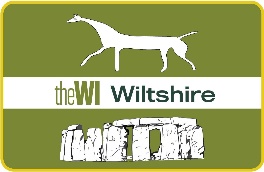 Nordic WalkingAutumn PreservesNot the Usual Annual Council MeetingDitch the Plastic Zip around the Zodiac
******************************************************************************************
******************************************************************************************DateEventVia Closing DatePrice per DeviceWednesday 2nd June10.30am - 12.00 Noon   Day at the Palace A Night at the OscarsZoomWednesday 26th May£5.00Tuesday 8th June10.30am – 4.00pm NFWI Annual MeetingVirtual Platform£9.00 per ObserverMonday 14th June10.30am - 12.00 NoonBagels and Bacon – “Second Helpings”ZoomMonday 7th June£5.00Thursday 24th June10.30am – 1.00pmIrish International Day”ZoomThursday 17th June£5.00Monday 5th July10.30am – 12.00 NoonGhosts of Hampton Court PalaceZoomMonday 21st June£5.00Tuesday 6th July7.30pm – 8.30pmLove Food, Hate WasteZoomTuesday 29th June£5.00Wednesday 27th July10.30am – 12.30pmNew Speakers MorningZoomTuesday 20th July£2.50Through AugustScavenger HuntPhotos10th September£3.00 per entryWednesday 18th Aug10.30am – 12.30pmPrince Albert: The Greatest King we Never HadZoomMonday 9th August£5.00Organised byTypeTitleClosing DateEntries toNFWIWritingLady Denman Cup30th JulyWI HouseWFWICard MakingCraft Competition 13th SeptemberWI HouseNFWI - WalesDesign a T shirt Logo“Not in My Name”15th October 2021NFWI- Wales